  Topic Ancient   Etruscan  and   Roman  CivilizationEtruscan  is the  name of  Ancient Italy  civilization . Central   Itlay   was  its  homeland . Just  north of Rome , which  is called  Tuscany  today  . A  long  tube  ago  there  was  a tradition  that  Etruscans  had emigrated  from  Lydia .  Which  is present  on the  eastern  side  of Turkey  . Modern  historians  discount  the idea  and  believe that the  Etruscans were  an  indigenous population  .  The  sudden  flowering  of Etruscan civilization  at  date   earlier than the    indigenous  people  of  central  and  north   Itlay  probably  points  to the  blossoming  of strong  trading relations  between  the  people  of the  area . Mining  of metals like   copper  and  iron  especially  led  to the  development  of Etruscans ,  and to   greater material  culture  .This    Etruscan culture  begin  in 8th  century  BCE . It  was  expanded  over the  whole  wide  area  of  Itlay in the 6th  century  and  expanded  its influence  over  over  Itlay  . The  Ancient  Rome  was  highly  influence   by the  Etruscan civilization  and culture  . It  also  maintain  control  over  Corsica . The Etruscan  power  declined  in  between  6th   and 4th  centuries BEC . The Greek city  states  which  were  rising  power had  weekend  the Etruscan political and  military  system  , those  cities  which  dominated  or founded  , like  Rome throw out  their  overloads and  became independent  city  states . Galllic  tribes  migrated  to northern Itlay  and destroyed  Etruscan cities . But  still  in their  homeland  Etruscan  cities  were  powerful and  were  the  opponents  and enemies of  rising  power  of  Rome . This    was over long  period , in  the 4th  and 3th  centuries  BEC  ,they  give  out their independence  to  Romans . They  spoke  a  their own unique language ,  which  was  different  from  their  nighbours . Greek  trader  affect   their  culture  and Greek  colonist  of southern  Itlay  also  affect their culture  .  Etruscan  alphabets in its  origin  are  greek  . And  in turn  they  passed on  their  alphabet to the  Romans  .  The Etruscans  considered  the   city states as their  political units from  Greeks    before  their  neighbour  in  Central  Itlay . 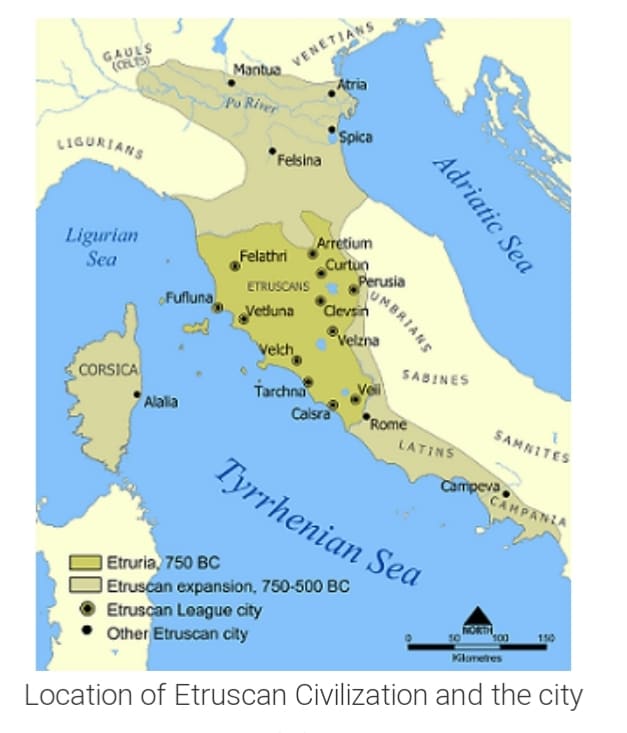 The  Etruscans  land  was  divided  into  twelve  city – states  , but  new   cities  sprang  up  as  the  with  the  Etruscans   extended  their  influence  . Most  Etruscan cities  migrated from   monarchy  to   oligarchy in 6th century BEC  like  Greeks . Some  maintained back  their  monarchies . 
 Many  different     cities  of   Eutria were  united  through  same  religion  and  apparently  too by  Loose  political confederacy . They  didn’t  stop  their  states  from  war  with  each  other  .  The  Etruscan  maintained     their  religious  system like  Greeks and  Roman they  were  believing  in  polytheism  and believing  in  many  gods  and godesess  ;  later  on  Greek   daties  were  put  in  to  Etruscan system . These  daties  were  working  for men  and  could  be  persuaded to  influence  human affairs . Its  had  that  , to  understand the will  and  wishes  of the gods  ,  and  how to  affect and  interact  them , It  had been   written  down  in series  of  mysterious  sacred   books  these  books were  only  near  and  known  Priests  Walfare  was  a great  aspect of their  political life  like  other old  societies ;  the Etruscans  conducted  tests  and compaign   during  summer  , raiding  nibour  areas   ,  trying  to  gain   territory  and  engaging  in Pirag Men, s   sacrifice  was a  great  property  and feature  of their  own  religion  and 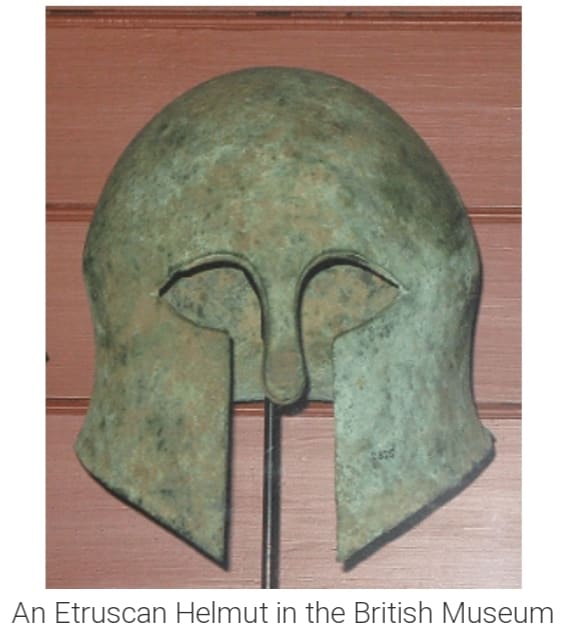 War   Prisioners    could end on the altars of their  gods   Prisioner   were  sometime put into fight  each  other as a  part  of  sacrifice . Roman took out  their  exercise  later  . It  was  developed into  entertainment  of  Komans   amphitheatres . The Art of  survival  come down  to us  is  figurative  sculpture  in  terracotta  and cast  bronze  , wall  painting  and  metalworking  . Their  art was connected to their religion up to a great extent .  This was  the  especiallity  of  of their art and  also shows  the  importances of their  art  . They  used  to made   many  musical  instruments . Especially  the pipes  in the  musical  instruments was  their  famous products  e.g  pan  pipes  and  double  pipes  , precasion  instrument . The  records which are written   for the   origin  of  Etruscan  which  remain are inscriptions , mainly  funerary  . The  literature of  Etruscan is the    evidence  in reference  by  later Roman  authors  . The Archeitecture  of  Etruscans  was  mainly  derived  from  Greeks and  gone  on to  the influence  of early  Rome .  Rome  is located   at  the place  which   was a  side the  Etruscans Land  . Many  customs and  institutions  were shifted  directly  from  Etruscans  to Rome  . In  reality  , the  real name  of Rome  was  from  the  origin  of Etruscans . re were  strong elements of Latin  Italin  but later on  the Romans  celebrated and  welcomed these  many   different origins . Before  the arrival of Etruscans  Rome  was  contained  of very  small  farming  settlement  . It  elite  provided it with  a   political system  and  arrangments and urban Infrastructure . They  were  those  people  who  developed Rome  into a full  blown  aty  state . Some   words   were   entered  into the  latin  language   but those  words   were  not  tend to be  done  with   the authority  of this  state . The   fasces  symbolized   magisterial  power  . The  word  populas  is derived   from Etruscans and  it  refer  to the  assembled   people  which  go for  fight  andAs  there are the  names  the  name of   their great and talented founders  Romulus  and  Remus . At first the  as an  army  . Rome  was  greatly  affected  by its  Etruscan rulers  whose  imprint  was seen   in  writing , art  and  Architecture  of Romans . And  also  can  be  seen  in their  religion  and  military  matters and  also  many   daily  aspects  of life .So it  helps  a lot  to  make  Roman  civilization . The  Etruscans  on   western  culture  later . 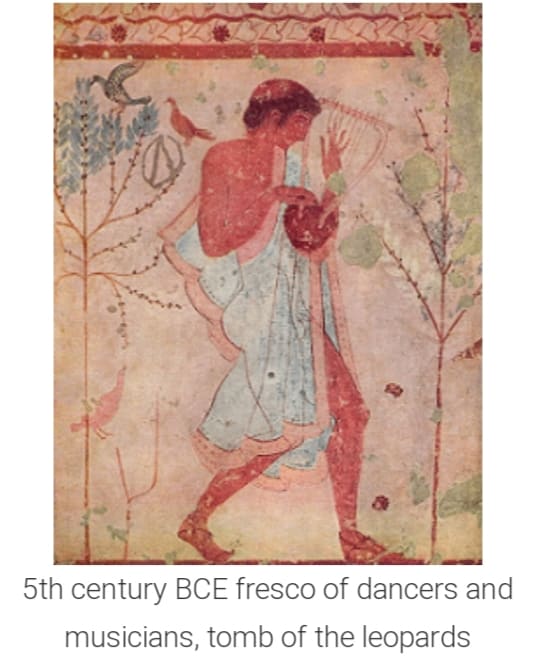 Circus    Maximus  It was  a chariot  racetrack  in  Rome  which  was  first  constructed in 6th century  BEC. It was  also  used  for  many  public  events  like Roman Games and  fight of  gladiators  and  finally this  was  used  for  races .This  excavated partially in  the 20th  century CE . It  was  remolded back  but it is one  of  the  important  place of  modern city  today .  It also  has  the  capacity to  lost  a huge  numbers of crowds at   rallies and musics concerts . It is situated in  the  valley in  between  Palatine  and  Aventine  hills  .  It is the   most  longest  and greatest public place  in  Rome .Many  great people say  that  it  was  originally  laid  out  in 6th  century BEC by  the very first  Roman king  . In the  beginning  its  shape  was  taken  under  Julius Cesar .Its main  function  and  property  was  chariot  Race track and  was  the  host  of Games  which  were  played by  the  Romans  there  were  the  most  oldest  games   which  were played  every  September  for  14  or 15  days .   Rome had  many  other games  and  20 n games  were  of the  type  which  were held  and  have  one day  at Circus  Maximus . Many  other events  were  also  hosted  at this  track which included the  hunting of wild  animals and  public excavation and  fights    of gladiators . Among  these  fights , some  were very  great  and greater level , such  as  pompay   organized a  contest  between  barbarian gladiators and 20 elephants  . During  1st  century  CE  following  its  rebuilding after   a five   of  64 CE . This  track had  the capacity  of  250,000 crowd  which  can  set  on the  side  of 30m wide  and 28m  high . The seats  were made  of stone  and  concrete .    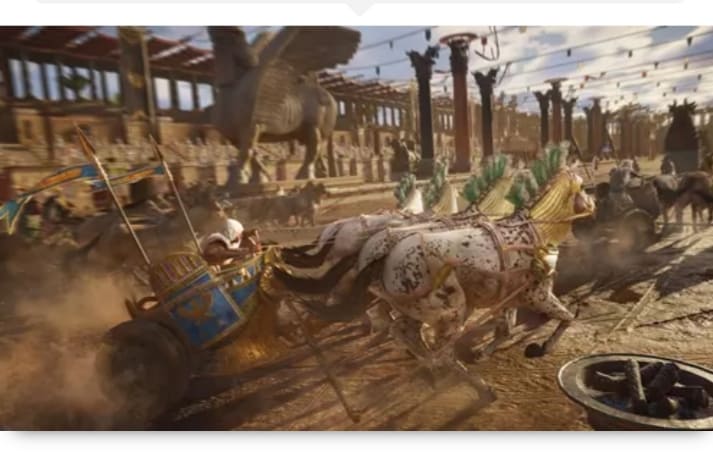 